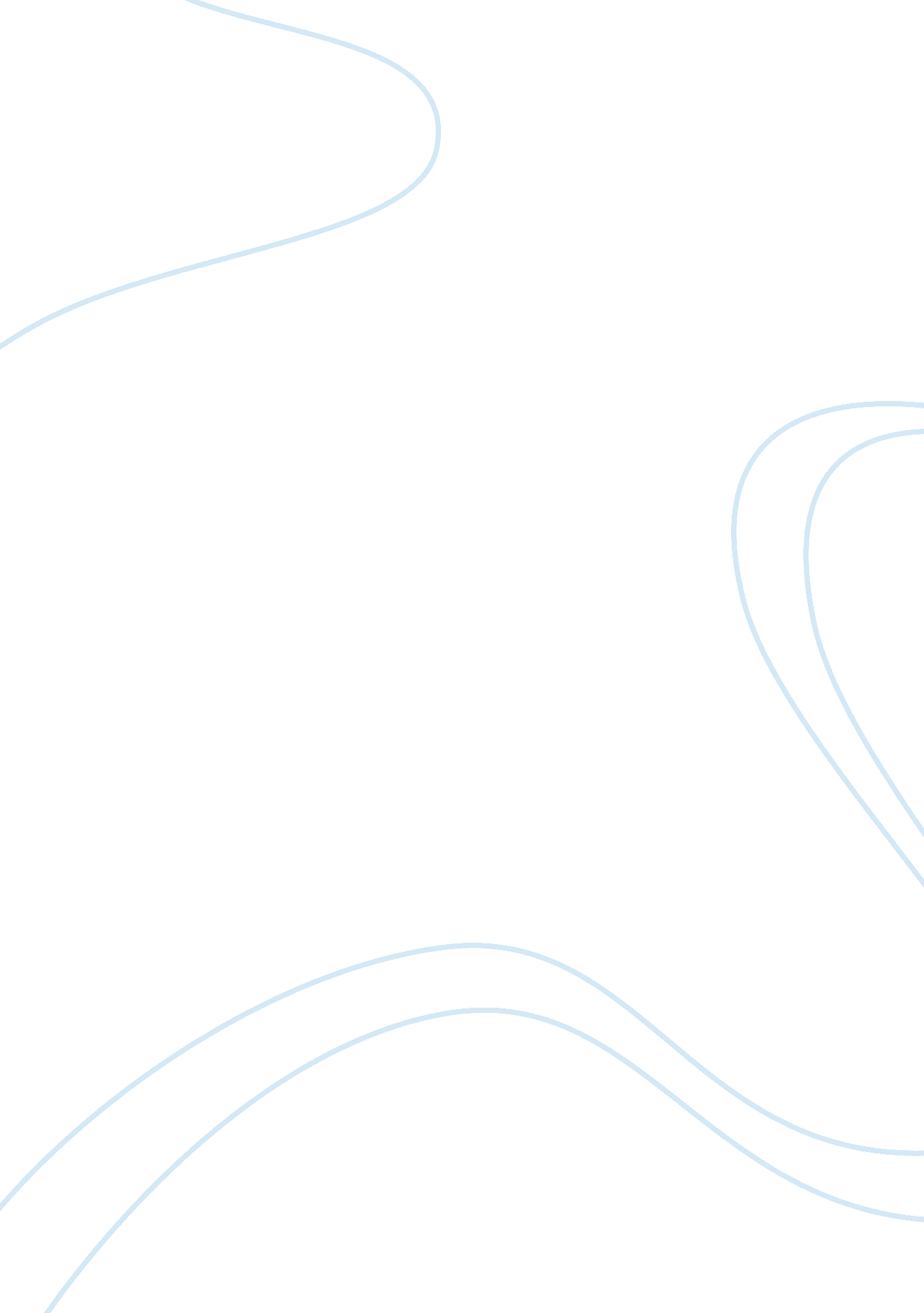 Health care modelHealth & Medicine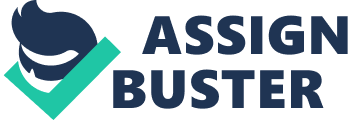 Health sciences and medicine health care model The article Big Med from the August 13, & 20, issue of The New Yorker written by Atul Gawande wasa thought provoking one. It was a discussion about the efficiencies and at the same time cost control sought and achieved by the large restaurant chain of United States contrasted with perceptible absence and even resistance to, efficiency, effective and cost control by the medical practice in United States of America. One of the clear inferences of the article was that the quality and cost control both needed to be obtainable to the patients everywhere across the country (Gawande, n. d.). 
Health care industries are now moving around a four letter word that is cost, government, insurance firms, and patients. Therefore there are numerous things to manage efficiently hospital industry. With lives in their hands, health care organizations need to function very precisely with executing high quality services and at the same time cutting unnecessary costs. Therefore it needs a proper structure which will have a very specific, narrow, and low authority role in place. Health care industry is customer industry, thus it need to done some effort to ensure customer expectations by a customer centric customized service approach. In every department there should be different vice presidents who will work under a common president or manager. Medical workers and doctors need to have coordination among them and act as a team. Usually in every industry front line workers are the one who generates unprecedented value by their service but in return receives very little remunerations which affect their behavior at work. We need to solve this discrepancy for providing better service. 
To change the health care system clinicians, doctors, nurses all of them need to aware about new protocols and technologies to deliver modern care to the patient. Although it’s a long term plan, therefore to make it more religious good governance and well articulated management structure is needed. 
References 
Gawande, A. (n. d.). Big Med - The New Yorker. The New Yorker. Retrieved 29 August 2014, from http://www. newyorker. com/magazine/2012/08/13/big-med? currentPage= all 